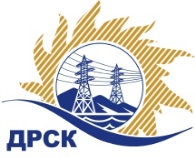 Акционерное Общество«Дальневосточная распределительная сетевая  компания»Протокол № 210/ТПиР-ВПзаседания закупочной комиссии по выбору победителя по открытому  запросу предложений на право заключения договора: «Оснащение автотранспорта тахографами для нужд филиала "ПЭС"» закупка 301  раздел 2.2.2.  ГКПЗ 2017ПРИСУТСТВОВАЛИ: члены постоянно действующей Закупочной комиссии АО «ДРСК»  2-го уровня.Форма голосования членов Закупочной комиссии: очно-заочная.ВОПРОСЫ, ВЫНОСИМЫЕ НА РАССМОТРЕНИЕ ЗАКУПОЧНОЙ КОМИССИИ: Об утверждении результатов процедуры переторжки.Об итоговой ранжировке заявок.О выборе победителя запроса предложений.РЕШИЛИ:ВОПРОС 1 «Об утверждении результатов процедуры переторжки»Признать процедуру переторжки не состоявшейся.Принять окончательные цены заявок участниковВОПРОС 2 «Об итоговой ранжировке заявок»Утвердить итоговую ранжировку заявокВОПРОС 3 «О выборе победителя запроса предложений»Признать Победителем открытого  запроса предложений «Оснащение автотранспорта тахографами для нужд филиала "ПЭС"» участника, занявшего первое место в итоговой ранжировке по степени предпочтительности для заказчика: ООО "СКАУТ-ДВ" (690088, Россия, Приморский край, г. Владивосток, ш. Военное, д. 28, кв. 109)  на условиях: Цена: 767 000,00 руб. (цена без НДС: 650 000,00 руб.). Срок выполнения: с момента подписания договора по 31.03.2017г.  Условия оплаты: в течение 30 (тридцати) календарных дней после подписания выполненных работ (этапов работ) и справки о стоимости выполненных работ и затрат (Формы КС-2, КС-3). Гарантийные обязательства: гарантия на поставляемое оборудование и на выполняемую работу-12  месяцев от даты ввода оборудования в эксплуатацию. Заявка имеет правовой статус оферты и действует до 31 марта  2017 гИсп. Ирдуганова И.Н.Тел. 397-147город  Благовещенск№ ЕИС – 31604524875 (МСП)«  17» февраля 2017 года№п/пНаименование Участника закупки и место нахожденияОкончательная цена заявки, руб. без НДС.1ООО "ДВ Строй Регион" (680038, Россия, Хабаровский край, г. Хабаровск, ул. Джамбула, д. 4, оф. 58)655 310,002ООО "СКАУТ-ДВ" (690088, Россия, Приморский край, г. Владивосток, ш. Военное, д. 28, кв. 109)650 000,00Место в итоговой ранжировкеНаименование Участника закупки и место нахожденияПервоначальная цена заявки, руб. без НДС.Окончательная цена заявки, руб. без НДС.1 местоООО "СКАУТ-ДВ" (690088, Россия, Приморский край, г. Владивосток, ш. Военное, д. 28, кв. 109)650 000,00650 000,002 местоООО "ДВ Строй Регион" (680038, Россия, Хабаровский край, г. Хабаровск, ул. Джамбула, д. 4, оф. 58)655 310,00655 310,00Ответственный секретарь Закупочной комиссии: Елисеева М.Г.  _____________________________